2023第十届乌镇戏剧节古镇嘉年华单元 报名表报名时须将报名表、剧本、视频、剧照发送至电子邮箱carnival@wuzhenfestival.com材料寄送地址：浙江省嘉兴市桐乡市乌镇镇石佛南路18号乌镇戏剧节 嘉年华单元（收）电话：15356737223  邮编：314501C．乌镇戏剧节组委会联系方式办公室电话：0573-88732588电子邮箱：carnival@wuzhenfestival.com官方网站：www.wuzhenfestival.com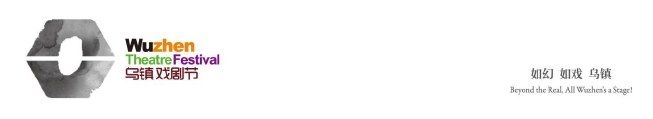 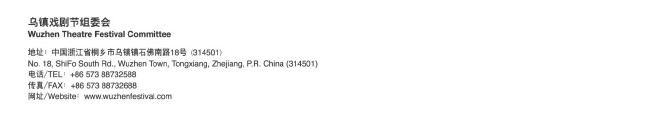 作 品 信 息作 品 信 息作 品 信 息作 品 信 息作 品 信 息作 品 信 息作 品 信 息作品名称（中/英文）所属国家/地区所属国家/地区作品描述作品类型a.戏剧 □ b.音乐 □ c.舞蹈 □ d.戏曲 □ e.曲艺 □f.现代艺术 □ g.越界及创意 □其他                            a.戏剧 □ b.音乐 □ c.舞蹈 □ d.戏曲 □ e.曲艺 □f.现代艺术 □ g.越界及创意 □其他                            a.戏剧 □ b.音乐 □ c.舞蹈 □ d.戏曲 □ e.曲艺 □f.现代艺术 □ g.越界及创意 □其他                            a.戏剧 □ b.音乐 □ c.舞蹈 □ d.戏曲 □ e.曲艺 □f.现代艺术 □ g.越界及创意 □其他                            a.戏剧 □ b.音乐 □ c.舞蹈 □ d.戏曲 □ e.曲艺 □f.现代艺术 □ g.越界及创意 □其他                            a.戏剧 □ b.音乐 □ c.舞蹈 □ d.戏曲 □ e.曲艺 □f.现代艺术 □ g.越界及创意 □其他                            演职员表团队介绍作品时长人数（含导演、演员及工作人员等）人数（含导演、演员及工作人员等）人数（含导演、演员及工作人员等）停留乌镇时间（到达日期及离开日期）可演出场次可演出场次可演出场次技术需求场地需求联系人信息姓名电子邮箱电子邮箱电子邮箱联系人信息电话号码手机号码手机号码手机号码